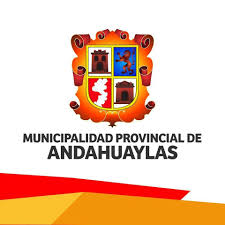    HOJA DE TRÁMITE ADMINISTRATIVO 	SOLICITA:SEÑOR ALCALDE DE LA MUNICIPALIDAD PROVINCIAL DE ANDAHUAYLAS YoIdentificado con D.N.I Nº Con domicilio en:Ante Ud. Con el debido respeto me presento y digo:Que,                                                 Por lo expuesto Andahuaylas,    de                           de 20  ……………………………………….                        Firma D.N.I Nº 